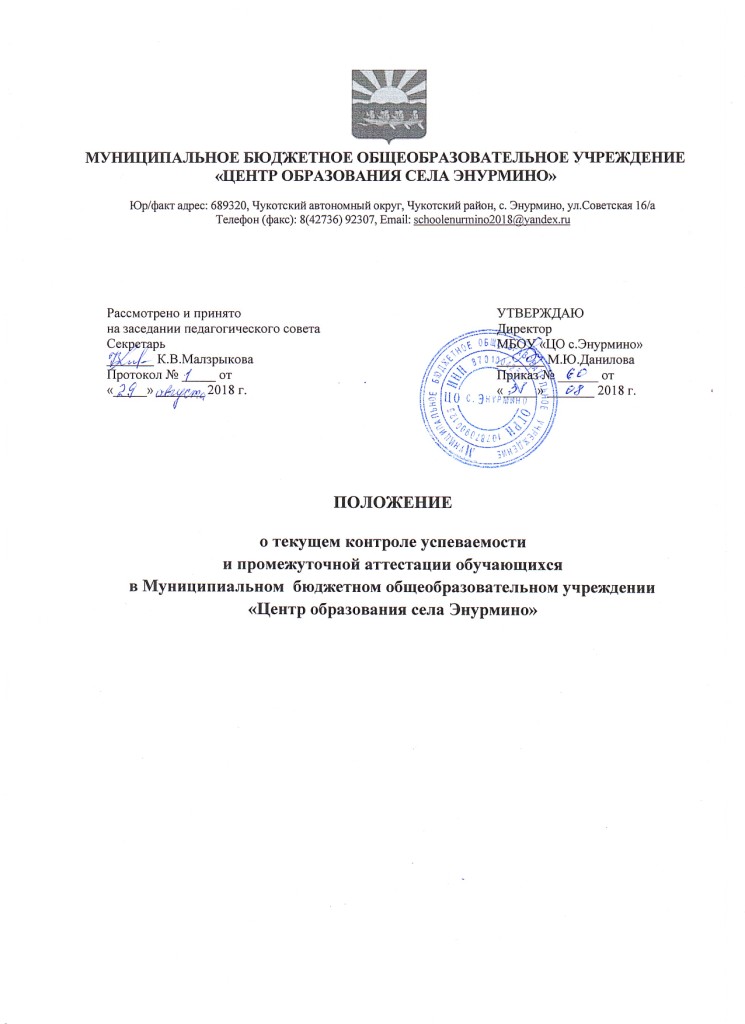 1. Общие положения1.1. Настоящее Положение о текущем контроле успеваемости и промежуточной аттестации обучающихся (далее – Положение) разработано в соответствии с Федеральным законом «Об образовании в Российской Федерации», Правилами осуществления мониторинга системы образования (Постановление Правительства РФ от 5 августа 2013 г. № 662), федеральными государственными образовательными стандартами начального (Приказ Минобрнауки РФ от 6 октября 2009 г. № 373), Устава МБОУ «ЦО с.Энурмино», основной образовательной программы начального общего образования, с учетом рекомендаций СанПиН 2.4.2.2821-10 "Санитарно-эпидемиологические требования к условиям и организации обучения в общеобразовательных учреждениях".1.2. Настоящее Положение определяет формы, периодичность и порядок текущего контроля успеваемости и промежуточной аттестации обучающихся при освоении ими основных общеобразовательных программ начального общего образования.1.3. Текущий контроль успеваемости и промежуточная аттестация обучающихся являются элементами внутренней системы оценки качества образования.Текущий контроль успеваемости – это систематическая проверка и оценка  учебных достижений обучающихся, проводимая в ходе осуществления образовательной деятельности в соответствии с образовательной программой.Проведение текущего контроля успеваемости направлено на обеспечение выстраивания образовательной деятельности максимально эффективным образом для достижения результатов освоения основных образовательных программ.Промежуточная аттестация – это установление уровня достижения планируемых результатов освоения учебных предметов, курсов, дисциплин, предусмотренных образовательной программой.1.4. Результаты текущего контроля успеваемости и промежуточной аттестациивыставляются в журнал и дневники обучающихся в сроки и в порядке, установленные положениями: «О ведении дневников» и «О ведении журнала», а также используются при подготовке отчетов по самообследованию.2. Текущий контроль успеваемости обучающихся.2.1.Цель текущего контроля:Текущий контроль успеваемости обеспечивает оценивание степени достижения планируемых результатов основной общеобразовательной программы, в том числе:предметных, метапредметных и личностных результатов;динамику индивидуальных достижений.2.2. Формы текущего контроля.Текущий контроль успеваемости проводится в следующих формах:устный опрос;тестирование (в том числе с использованием информационно-телекоммуникационных технологий);самостоятельная работа;лабораторная работа;собеседование по самостоятельной работе;собеседование по лабораторной работе.проверочные работыконтрольные работытворческие работыпроектные задачи (защита проектов) - оценка формирования ключевых предметных компетентностей и социального опыта;листы сформированности предметных результатов;диагностические работыкомплексные метапредметные работы (стартовая, итоговая)сдача контрольных нормативов по физической культуре.2.3.Периодичность текущего контроля успеваемости обучающихся.2.3.1. Текущий контроль успеваемости обучающихся проводится в течение всего учебного периода. Порядок, формы, периодичность, количество обязательных мероприятий при проведении текущего контроля успеваемости обучающихся определяется педагогом самостоятельно и указываются в рабочей программе учебных предметов. График проведения обязательных форм текущего контроля успеваемости обучающихся (стандартизированные работы) представляется учителем заместителю директора по УВР, утверждается директором школы, является составляющей частью мониторинга образовательных достижений обучающихся.2.3.2. Оценка за четверть в 2-4 классах выставляется по предметам обязательной части учебного плана и части, формируемой участниками образовательных отношений, на основании результатов текущего контроля успеваемости.2.3.3. Устный опрос может проводиться на каждом учебном занятии.2.3. 4.Все иные формы текущего контроля могут проводиться не чаще:одного раза в день, двух раз в неделю во втором полугодии 1-х классов;одного раза в день, трех раз в неделю во 2-х – 4-х классах;2.4. Порядок текущего контроля успеваемости обучающихся.2.4.1.Текущий контроль успеваемости осуществляется на двух уровнях:1 уровень – само- и взаимоконтроль, осуществляемый на всех учебных занятиях;2 уровень – система контроля учителя, планируемая им до начала изучения темы на основе рабочей программы учебного предмета, курса, дисциплины (модуля).2.4.2. Порядок осуществления само- и взаимоконтроля.Само- и взаимоконтроль осуществляют обучающиеся.Само- и взаимоконтроль проводится путем сравнения с образцом, в форме взаимных проверок, в виде консультацией с учителем.Само- и взаимоконтроль может проводится по всем предметам, во всех классах.Проверяющий назначается учителем или выбирается проверяемым учеником.Материал для само- и взаимоконтроля обычно готовится учителем, но также может выбираться проверяющим учеником.Результаты само- и взаимоконтроля обсуждаются на том же или на следующем уроке.2.4.3. Порядок осуществления контроля учителем.Контроль учителем осуществляется в соответствии  с рабочей программой учебного предмета, курса, дисциплины (модуля) во всех классах по всем предметам.Материал для контроля учитель готовит до изучения темы (модуля).Проверка письменных работ осуществляется учителем в соответствии с Положением о проверке тетрадей.Результаты контроля учителя (в форме письменных работ) обсуждаются на следующем после завершения проверки уроке. 2.4.4. В 1-4 классах текущий контроль успеваемости обучающихся осуществляется качественно, без фиксации образовательных результатов в виде отметок.Текущий контроль в 1-4 классах состоит из:оценки личностных результатов;оценки метапредметных результатов;оценки предметных результатов.2.4.5. Оценка личностных результатов.Текущая (выборочная) оценка личностных результатов осуществляется через: наблюдение специалистами, работающими в школе;психологическую диагностику, которая проводится по запросу педагогов и администрации при согласии родителей;оценку личностного прогресса;оценку знаний моральных норм и сформированности морально – этических суждений о поступках и действиях людей (по ответам на задания по русскому языку, литературному чтению, окружающему миру).Оценка личностного прогресса и оценка знаний моральных норм и сформированности морально – этических суждений являются накопительными. Главным критерием личностного развития является наличие положительной тенденции развития.2.4.6. Оценка метапредметных результатов предполагает оценку УУД, направленных на анализ позитивной деятельности обучающегося  и управлении ею. Достижение метапредметных результатов обеспечивается за счет основных компонентов образовательного процесса – учебных предметов, представленных в учебном плане. Основное содержание оценки метапредметных результатов на уровне начального общего образования строится вокруг умения учиться.Система внутренней оценки метапредметных результатов включает в себя следующие процедуры:решение задач творческого и поискового характера: творческие задания, информационный поиск, задания вариативного повышенного уровня;исследовательские задачи или задания исследовательского характера;текущие и итоговые проверочные работы, включающие задания на проверку метапредметных результатов обучения;омплексные работы на межпредметной основе;фиксация результатов наблюдения педагога за действиями обучающихся.Мониторинг сформированности регулятивных, познавательных, коммуникативных учебных действий может осуществляться на материалах учебников, рабочих тетрадей, рабочих тетрадей на печатной основе.Оценивание уровня сформированности личностных, коммуникативных и таких познавательных УУД как целеполагание, планирование может основываться и на устных ответах обучающихся, а так же и на наблюдениях учителя за участием в групповой работе, в решении проектных задач.2.4.7. Оценка предметных результатов.При обучении обучающихся в 1-4 (I четверть) классах используется содержательная оценка по всем предметам. Продвижение обучающихся 1-4 классов наглядно фиксируется в листах достижения обучающихся.Объектом оценки предметных результатов обучающихся является усвоение всеми обучающимися предметных знаний и способов действия для решения учебно – познавательных и учебно - практических задач.В качестве содержательной и  критериальной базы выступают планируемые предметные результаты. В 1-ом классе контрольные и/или комплексные работы проводятся в конце учебного года.2.4.7.1. В 2 ( со II четверти) -4 классах текущий контроль успеваемости обучающихся осуществляется в виде отметок по пятибалльной шкале по всем предметам обязательной части учебного плана. По предметам части учебного плана, формируемого участниками образовательных отношений, текущий контроль успеваемости обучающихся возможен без фиксации образовательных результатов в виде отметок. В этом случае педагог ведет лист наблюдений за освоением обучающимися планируемых результатов предмета (курса, дисциплины).2.4.7.2. Результаты контрольных работ анализируются учителем – предметником и используются в работе для корректировки рабочих программ, составления планов индивидуальных занятий с обучающимися, испытывающими трудности в освоении образовательных программ. Результаты мониторинга УУД посредством тематических контрольных работ фиксируются в диагностических картах. Мониторинг уровня развития предметных УУД осуществляют и оформляют в диагностических таблицах и матрицах результатов учителя-предметники; метапредметных УУД – учителя-предметники, педагог-психолог, классный руководитель; личностных УУД – классный руководитель и педагог-психолог.Избранная форма текущего оценивания предметных результатов фиксируется в рабочей программе учителя; уровня развития УУД – в документации учителя-предметника, педагога-психолога, классного руководителя.2.4.7.3. За письменные работы отметка выставляется учителем  и заносится в классный журнал в столбец, соответствующий дню ее выполнения. Если за контрольную работу обучающемуся выставлена неудовлетворительная отметка (или обучающийся выразил желание повысить результат), то ему предоставляется возможность повторно выполнить работу. По желанию обучающегося неудовлетворительная отметка за письменную работу может быть не выставлена, а обучающемуся предоставлена возможность повторно выполнить работу. Повторная работа должна быть выполнена не позднее, чем в течение двух недель. Срок переписывания работы определяется учителем совместно с обучающимся. Последствия получения неудовлетворительного результата текущего контроля успеваемости определяются учителем в соответствии с образовательной программой и могут включать в себя проведение дополнительной работы с обучающимся, корректировку, индивидуализацию образовательной деятельности в отношении обучающегося. Если во время выполнения контрольной работы обучающийся отсутствовал, то на день выполнения работы в журнал учителем выставляется «н», а обучающемуся предоставляется право выполнить работу в течение четверти. Отметка за такую работу или за повторную контрольную работу выставляется на странице журнала на дату ее выполнения.2.4.7.4. В текущем контроле помимо уровня достижения предметных результатов определяется динамика их развития.2.4.7.5. Текущий контроль обучающихся, временно находящихся в санаторных, медицинских организациях (иных организациях, не имеющих лицензии на право ведения образовательной деятельности), проводится в этих заведениях, и полученные результаты учитываются при выставлении четвертных, полугодовых отметок.2.4.7.6. Проведение текущего контроля не допускается сразу после длительного пропуска занятий по уважительной причине.2.4.7.7. Порядок выставления отметок по результатам текущего контроля за четверть (полугодие).Отметки за четверть выставляются обучающимся на основании текущего контроля успеваемости, осуществляемого поурочно, не позднее, чем в день проведения последнего урока в четверти. При выставлении отметки за четверть учитываются все отметки текущего контроля. Отметка за четверть по предметам – это среднее арифметическое от суммы текущего контроля успеваемости. В случае спорной отметки – приоритетной является отметка за тематические контрольные работы.До момента проведения промежуточной аттестации обучающемуся должна быть предоставлена возможность отработки неудовлетворительных результатов текущего контроля с фиксацией данного факта в дневнике обучающегося и в журнале.Обучающимся, пропустившим по уважительной причине, подтвержденной соответствующими документами, две трети учебного времени, отметка за четверть может быть выставлена при условии наличия не менее трех текущих отметокОбучающимся, пропустившим по неуважительной причине более 30 процентов учебного времени, отметка за четверть выставляется в индивидуальном порядке после прохождения тематического контроля в соответствии с графиком, согласованным с администрацией соответствующего уровня образования и родителями.2.4.7.8. Педагогические работники доводят до сведения родителей (законных представителей) сведения о результатах текущего контроля успеваемости обучающихся как посредством заполнения предусмотренных документов (дневник обучающегося), так и по запросу родителей (законных представителей).3. Порядок, периодичность и формы промежуточной аттестации.3.1. Освоение основной общеобразовательной программы, в том числе отдельной части или всего объема учебного предмета, курса, дисциплины (модуля) образовательной программы, сопровождается промежуточной аттестацией обучающихся.Промежуточная аттестация осуществляется за каждый класс, начиная с 1 класса, с целью определения степени освоения обучающимися учебного материала по пройденным учебным предметам (курсам, дисциплинам) в рамках освоения основных образовательных программ общего образования за учебный год и принятия решения о переводе обучающихся в следующий класс, на следующий уровень обучения.3.2. Ежегодная промежуточная аттестация  проводится в конце учебного года  во 2- (со второй четверти) – 4 классах.  В 1-2 (первая четверть) классах - безотметочное обучение. Итоги промежуточной аттестации подводятся по каждому учебному предмету, курсу, дисциплине по итогам учебного года в форме накопительной отметки (за исключением 1 классов) по результатам текущего контроля.Результат промежуточной аттестации по предметам выводится как среднее арифметическое отметок за четыре четверти и оформляется в журнале как отметка за год. Отметка за год фиксируется на страницах журнала в столбце, следующем за отметкой за четвертую четверть, и дублируется в сводной ведомости в конце журнала.По предметам учебного плана, входящим в часть, формируемую участниками образовательных отношений, возможна фиксация результатов промежуточной аттестации как по пятибалльной шкале, так и по принципу «зачет/незачет». Оценка «зачет» определяется по результатам итоговой работы в соответствии с рабочей программой учебного предмета.3.3. В 1 классах промежуточная аттестация определяется как установление сформированности предметных и универсальных учебных действий в соответствии с планируемыми результатами основной образовательной программы на основе результатов мониторинга образовательных достижений обучающихся. До педагогического совета проводится заседание методического объединения учителей начальных классов, целью которого является рассмотрение вопроса о наличии/отсутствии у обучающихся динамики развития УУД и учет дефицитов для дальнейшей корректировки образовательной траектории обучающегося.На основании решения методического объединения учителей начальных классов об освоении обучающимися образовательной программы не ниже, чем на базовом уровне или о наличии положительной динамики развития УУД, педагогическим советом принимается решение о переводе обучающегося в следующий класс. В журнале делается соответствующая запись (в соответствии с Положением о ведении классного журнала).3.4. Оценка результатов освоения обучающимися образовательных программ осуществляется в зависимости от достигнутых ими результатов и не может быть поставлена в зависимость от формы получения образования, формы обучения, факта пользования платными дополнительными образовательными услугами и иных подобных обстоятельств.3.5. Промежуточной аттестацией детей-инвалидов, обучающихся индивидуально на дому, по всем предметам учебного плана является годовая оценка, выставленная как среднее арифметическое по результатам текущего оценивания. Округление результата проводится в пользу обучающегося.3.6. При пропуске обучающимся по уважительной причине более половины учебного времени, отводимого на изучение учебного предмета, курса, дисциплины срок проведения промежуточной аттестации может быть перенесен. Новый срок проведения промежуточной аттестации определяется Школой с учетом учебного плана, индивидуального учебного плана на основании заявления обучающегося (его родителей, законных представителей), поданного в срок не позднее 3-х дней до окончания учебного года.3.7. Классные руководители доводят до сведения родителей (законных представителей)  сведения о результатах промежуточной аттестации обучающихся посредством заполнения предусмотренных документов (дневников, уведомлений). Учителя-предметники в рамках работы с родителями (законными представителями) обучающихся обязаны прокомментировать результаты промежуточной аттестации обучающихся в устной форме. Родители (законные представители) имеют право на получение информации об итогах промежуточной аттестации обучающегося в письменной форме в виде выписки из соответствующих документов, для чего должны обратиться к классному руководителю.3.8. Требования обязательной сдачи нормативов испытаний (тестов) Комплекса ГТО обучающимися, осваивающими ООП НОО, законодательством в сфере образования не установлено. В связи с чем, невыполнение нормативов Комплекса ГТО не может являться основанием для неудовлетворительной оценки в ходе промежуточной аттестации обучающихся по учебному предмету «Физическая культура».3.9. Особенности сроков и порядка проведения промежуточной аттестации могут быть установлены Школой для следующих категорий обучающихся по заявлению обучающихся (их законных представителей): выезжающих на учебно-тренировочные сборы, на олимпиады школьников, на российские или международные спортивные соревнования, конкурсы, смотры, иные подобные мероприятия; отъезжающих на постоянное место жительства за рубеж.3.10. Для обучающихся по индивидуальному учебному плану, сроки и порядок проведения промежуточной аттестации определяются индивидуальным учебным планом.3.11. Промежуточная аттестация обучающихся проводятся в следующих формах:защита проекта;тестирование (в том числе с использованием информационно-телекоммуникационных технологий);лабораторная работа;контрольная работа; зачет.3.12. Промежуточную аттестацию обучающихся рекомендуется проводить  в дни недели со вторника по четверг, на уроках со второго по четвертый, не чаще чем:один раз в день, два раза в неделю во втором полугодии 1-х классов;один раз в день, два в неделю во 2 – 4-х классах; 3.13. Промежуточная аттестация осуществляется на четырех уровнях:1 уровень – система контроля учителя, планируемая до начала изучения темы на основе рабочей программы учебного предмета, курса, дисциплины (модуля);2 уровень –  экспертный  контроль методического объединения, планируемый на весь учебный год, как средство контроля предметного результата освоения основной образовательной программы;3 уровень – административный контроль, планируемый как составная часть внутренней системы оценки качества образования;4 уровень – контроль, проводимый органами государственной власти, органами исполнительной власти субъектов РФ и органами местного самоуправления, в рамках мониторинга системы образования.3.14. Порядок осуществления контроля учителем.Контроль учителя осуществляется в соответствии с рабочей программой учебного предмета, курса, дисциплины (модуля).Контроль учителя проводится во всех классах по всем предметам.Подготовка к контролю учителем осуществляется в процессе учебных занятий.Материал для контроля учитель готовит до изучения темы (модуля).Проверка письменных работ осуществляется учителем в соответствии с Положением о проверке тетрадей.Результаты контроля учителя (в форме письменных работ) обсуждаются на следующем после завершения проверки уроке.3.15. Порядок осуществления экспертного контроля.Экспертный контроль может проводиться во всех классах.Состав экспертной комиссии утверждается распоряжением заместителя директора (учебная работа). В состав комиссии включается учитель и ассистент.Предметы, выносящиеся на контроль экспертной комиссии, определяются заместителем директора по учебно-воспитательной работе.Контроль экспертной комиссии проводится в соответствии с планированием конкретного учителя по согласованию с заместителем директора (организационно-педагогическая работа).Подготовка к контролю экспертной комиссии осуществляется в процессе учебных занятий.Материал для контроля экспертной комиссии готовят представители методических объединений, согласуя его с заместителем директора по УВР.Проверка письменных работ осуществляется членами комиссии в школе.Письменный отчет о результатах экспертного контроля проверяющий учитель сдает руководителю МО в течение трех рабочих дней после завершения контроля.Письменные работы обучающихся оцениваются по пятибалльной системе. Результаты контроля экспертной комиссии обсуждаются на совещании МО.3.16. Порядок осуществления административного контроля.К административному контролю допускаются все обучающиеся 2 – 4 классов.Обучающиеся, достигшие отличных результатов по предметам, вынесенным на административный контроль, освобождаются от участия в нем.Обучающиеся, заболевшие во время проведения административного контроля, проходят его в сроки, установленные для них приказом директора.Административный контроль проводит комиссия, состав которой утверждается приказом директора. В состав комиссии включается проверяющий учитель и ассистент.-  Предметы, выносящиеся на административный контроль, определяются решением администрации.-  Административный контроль проводится по расписанию, утвержденному директором школы не позднее, чем за неделю до его начала.- Подготовка к административному контролю осуществляется в процессе учебных занятий. Проведение административного контроля по двум предметам в один день не допускается.Материал для административного контроля готовят представители методических объединений по заданию заместителя директора по УВР.Проверка письменных работ осуществляется членами комиссии в школе.Письменный отчет об административном контроле проверяющий ведущий учитель сдает заместителю директора по УВР в течение трех рабочих дней после завершения контроля.Письменные работы обучающихся оцениваются по пятибалльной системе..Результаты административного контроля обсуждаются на административном совещании.3.17. Мониторинг, проводимый органами государственной власти, органами исполнительной власти субъектов РФ и органами местного самоуправления осуществляется не реже 1 раза в год в соответствии с процедурами, сроками проведения и показателями мониторинга, устанавливаемыми указанными органами.4. Порядок перевода обучающихся в следующий класс.4.1. Обучающиеся, освоившие в полном объёме соответствующую часть образовательной программы в текущем учебном году на основании положительных результатов промежуточной аттестации переводятся в следующий класс (на следующий уровень образования). Решение Педагогического совета о переводе обучающегося в следующий класс фиксируется в журнале в соответствии с Положением о ведении журнала.4.2. При условии недостижения базового уровня начальной школы основанием для принятия решения о переводе на следующий уровень обучения является наличие положительной динамики развития УУД.4.3. До педагогического совета о переводе с уровня начального общего образования на уровень основного общего образования проводится заседание методического объединения учителей, целью которого является рассмотрение вопроса о наличии/отсутствии у обучающихся динамики развития УУД и учет дефицитов для дальнейшей корректировки образовательной траектории обучающегося.4.4. Неудовлетворительные результаты промежуточной аттестации по одному или нескольким учебным предметам, курсам, дисциплинам  образовательной программы или непрохождение промежуточной аттестации при отсутствии уважительных причин признаются академической задолженностью.4.5. Академическую задолженность обучающийся обязан ликвидировать в течение одного года с момента ее образования (в указанный период не включается время болезни обучающегося) в сроки, установленные приказом директора. Повторное прохождение промежуточной аттестации за год, по соответствующему учебному предмету, курсу, дисциплине (модулю) допускается не более двух раз.4.6. Создание обучающемуся условий для ликвидации академической задолженности и обеспечение контроля за своевременностью ее ликвидации обязана обеспечить школа (законные представители обучающегося, в случае получения им общего образования в форме семейного образования).4.7. Повторное проведение промежуточной аттестации за год осуществляется только комиссией, состав которой утверждается приказом директора.4.8. Обучающиеся, не прошедшие промежуточную аттестацию за год по уважительным причинам или имеющие академическую задолженность, переводятся в следующий класс условно.4.9. Временно обучающиеся  в санаторных школах, реабилитационных образовательных учреждениях, аттестуются на основе аттестации в этих учебных заведениях.4.10. Обучающиеся, пропустившие по независящим от них причинам 75% учебного времени, аттестуются в индивидуальном порядке по согласованию с родителями (законными представителями).Обучающиеся, не ликвидировавшие в установленные сроки академической задолженности в течение года с момента ее образования, по усмотрению их родителей (законных представителей) оставляются на повторное обучение, переводятся на обучение по адаптированным образовательным программам в соответствии с рекомендациями психолого-медико-педагогической комиссии либо на обучение по индивидуальному учебному плану.4.11.Обучающиеся, осваивающие общеобразовательные программы в форме семейного образования, не ликвидировавшие в установленные сроки академической задолженности, в дальнейшем получают образование в образовательной организации.4.12. Школа информирует родителей обучающегося о необходимости принятия решения об организации дальнейшего обучения обучающегося в письменной форме.5. Заключение.5.1. Настоящее положение вступает в силу после принятия  Педагогическим советом Школы и вводится в действие приказом директора, после чего публикуется на сайте.5.2. В действующее Положение могут быть внесены изменения и дополнения в связи с изменениями в существующих нормативных актах, в связи с решениями Педагогического совета Школы.5.3. Изменения и дополнения, принятые после согласования с Педагогическим советом, вносятся путем издания приказа директора Школы о внесении изменений в действующий локальный акт.% выполнения работыУровеньот 0% до 49%Ниже базового уровняот 50% до 64%Базовый уровеньот 65% до 84%Повышенный уровеньот 91% до 100%высокий уровень